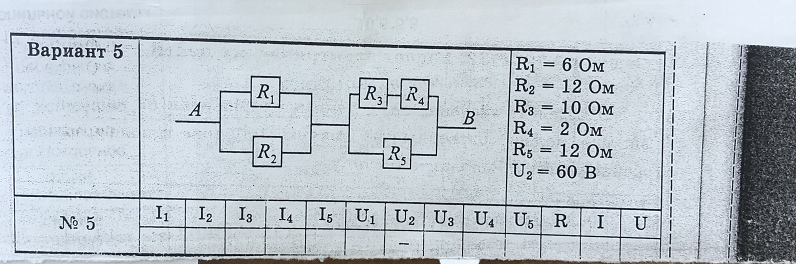 Да вот значения в рамку нужно найти